                    Trenton Public Schools 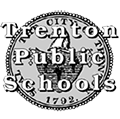            Professional Development Plan Please state two (2) professional learning goals for the year and mark an X next to the appropriate Professional Learning Standard(s).Briefly describe the rationale for these goals. How will you benefit? What skills or knowledge will you acquire that will help your students achieve success?Some students spend too much time searching for digital resources and websites. I plan on researching strategies of streamlining the process and preparing students to meet the standards.Some students need more teacher-directed skill-building in nonfiction writing instruction. I will be able to identify my students’ current learning progress by having dialog with them and providing feedback to improve learning.List the activities (workshop, book study, graduate class, committee work, grade level meetings, etc….) that will help you achieve your professional learning goals. Summarize the support the district and administrators may provide to enable implementation of this plan.Summarize any conditions that impact the attainment of these goals.My signature below indicates that I have received a copy of this Professional Development Plan, which has been mutually agreed upon. Teacher Signature: _________________________________   Date: _______________Supervisor Signature:_________________________________ Date: _______________-----------------------------------------------------------------------------------------------------------Summative Review of PDP Progress (required)My signature below indicates that I have reviewed the information recorded in the Summative Review of PDP Progress and that I understand its content.Teacher Signature: ______________________________________ Date: _____________Professional Development Plans are due by May 30. Each teacher must develop an individualized PDP in consultation with his/her supervisor. For teachers new to the district, the PDP must be created within the first 30 days of their assignment.Name:  John TrentonYear: 2014-2015Grade/Subject:  6th/Language Arts LiteracyBuilding: Delaware Middle SchoolAdministrator: George WashingtonGoals StandardsStandardsStandardsStandardsStandardsStandardsStandardsGoals 1234567 Increase knowledge and awareness of digital resources that align with students’ learning objectivesXXXXXXDifferentiate learning objectives and formative feedback in accordance with students’ learning needs in nonfiction writingXXXXProfessional Learning StandardsProfessional Learning StandardsProfessional Learning Standards1Learning CommunitiesOccurs within learning communities committed to continuous improvement, collective responsibility, and goal alignment.2LeadershipRequires skillful teachers who develop capacity, advocate, and create support systems for professional learning.3ResourcesRequires prioritizing, monitoring, and coordinating resources for educator learning.4DataUses a variety of sources and types of student, educator and system data to plan, assess and evaluate professional learning.5Learning DesignsIntegrates theories, research and models of human learning to achieve its intended outcomes.6ImplementationApplies research on change and sustains support for implementation of professional learning for long-term change.7OutcomesAligns its outcomes with educator performance and student curriculum standards.Goal #ActivitiesFollow-up ActivitiesEstimated HoursCompletion Date1)Attend PLCs on the integration of technology into instruction Attend workshops, technology education websites,  10Ongoing2) Attend PLCs to set a common professional learning goal with cross-discipline colleagues in the grade’s professional learning teamUse team learning protocols to work on this goalCollaborate with the ELA supervisor to assist with lesson planning and improving feedbackOngoingTeam: WeeklyIndividual:Post observationsDistrict/School Administrator Support ActivitiesYour principal will ensure you have the necessary opportunities and resources to implement this PDP. At a minimum, Mr. Washington will meet with you throughout the school year to discuss your progress through the classroom observation and post-observation conference process. You are encouraged to discuss your progress with Mr. Washington at other times as needed throughout the year.Limiting ConditionsFundingTime allotment GoalsExpectations Met (Yes or No)Sources of EvidenceSummative Review Date1)YesObservations 10/20/14, 12/16/14Review and discuss of lesson plans and artifacts (lesson plans, samples of students’ digital work products6/12/152)YesObservations 10/20/14, 12/16/14Review and discussion of lesson plans and artifacts (e.g. revised writing rubrics, students’ writing samples)6/12/15